      INFORMAZIONI PERSONALIBloise Paola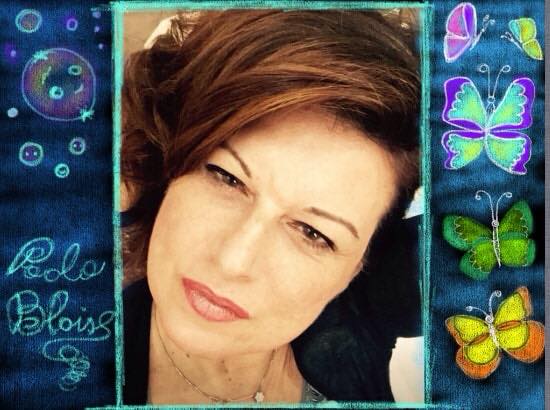  Corso Margherita, 28  - 87010 Terranova da Sibari, CS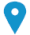     327/4705796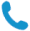 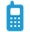  paolabloise@libero.it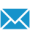 Sesso Donna| Data di nascita 16/08/1969 | Nazionalità ItalianaPOSIZIONE RICOPERTAInsegnante Scuola dell’InfanziaESPERIENZA PROFESSIONALE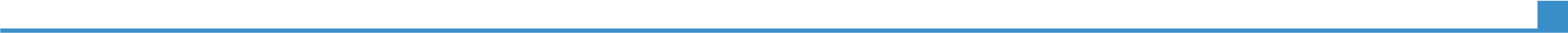 Settembre 2012 – alla data attualeSettembre 2010  - Giugno 2012Insegnante scuola dell’infanzia comuneIstituto Comprensivo Terranova da sibariContratto di lavoro con decorrenza giuridica retrodatataSettembre 2012 – alla data attualeSettembre 2010  - Giugno 2012Presso provveditorato agli studi CosenzaISTRUZIONE E FORMAZIONEottobre 1986febbraio1994novembre 1993Gennaio 1992Diploma Magistraleottobre 1986febbraio1994novembre 1993Gennaio 1992Istituto magistrale POTESTIO CASTROVILLARI Istituto magistrale POTESTIO CASTROVILLARI ottobre 1986febbraio1994novembre 1993Gennaio 1992Diploma di Scuola MagistraleANSI Scuola Magistrale SalernoATTESTATO DI QUALIFICA PROFESSIONALE PROGETTAZIONE E GESTIONE BANCHE DATICRAS – REGIONE CALABRIA- AMM.NE PROV.LE COSENZADiploma di Scuola MagistraleANSI Scuola Magistrale SalernoATTESTATO DI QUALIFICA PROFESSIONALE PROGETTAZIONE E GESTIONE BANCHE DATICRAS – REGIONE CALABRIA- AMM.NE PROV.LE COSENZAottobre 1986febbraio1994novembre 1993Gennaio 1992Diploma di Specializzazione Metodo MontessoriAssociazione Nazionale Scuola Italiana - SalernoDiploma di Specializzazione Metodo MontessoriAssociazione Nazionale Scuola Italiana - Salernoottobre 1986febbraio1994novembre 1993Gennaio 1992COMPETENZE PERSONALILingua madreItalianaItalianaItalianaItalianaItalianaAltre lingueCOMPRENSIONE COMPRENSIONE PARLATO PARLATO PRODUZIONE SCRITTA Altre lingueAscolto Lettura Interazione Produzione orale FRANCESEB1/B2B1/B2B1/B2B1/B2B1/B2Livelli: A1/A2: Utente base  -  B1/B2: Utente intermedio  -  C1/C2: Utente avanzato Quadro Comune Europeo di Riferimento delle LingueLivelli: A1/A2: Utente base  -  B1/B2: Utente intermedio  -  C1/C2: Utente avanzato Quadro Comune Europeo di Riferimento delle LingueLivelli: A1/A2: Utente base  -  B1/B2: Utente intermedio  -  C1/C2: Utente avanzato Quadro Comune Europeo di Riferimento delle LingueLivelli: A1/A2: Utente base  -  B1/B2: Utente intermedio  -  C1/C2: Utente avanzato Quadro Comune Europeo di Riferimento delle LingueLivelli: A1/A2: Utente base  -  B1/B2: Utente intermedio  -  C1/C2: Utente avanzato Quadro Comune Europeo di Riferimento delle LingueCompetenze comunicativeCompetenze InformaticheOttime doti comunicative ed organizzative.QUALIFICA PROGETTISTA E GESTORE BANCHE DATIPatente di guidaBConcorso  DD 06/04/1999Concorso  DD 02/04/1999Concorso DM 20/10/1994Concorso DM 23/03/1990Concorso DM 23/03/1990Corsi di Formazione e ProgettiConcorso Ordinario per Esami e Titoli Ins Scuola MaternaConcorso Ordinario per Esami e Titoli Ins ElementareConcorso Ordinario per Esami e Titoli Ins ElementareConcorso Ordinario per Esami e Titoli Ins Scuola MaternaConcorso Magistrale per Esami e TitoliAttestato Corso piattaforme e webappAttestato Ed.alla citttadinanza globaleAttestato UF 3 coding e roboticaAttestato U F 3 Curricolo verticale di cittadinanza globale a. s. 2018-2019Attestato U F Didattica per competenze e innovazione metodologicaAttestato “Percorsi di Ed alimentare e motoria nella scuola infanzia e nella primariaAttestato U F La comunicazione Linguaggi verbali e non verbaliAttestato convegno formativo- informativo Mutismo SelettivoAttestato U F La valutazione autentica nella Scuola infanziaAttestato ”Progetto Regionale Una regione in movimento 2014/2015Attestato “Progetto Regionale Una regione in movimento 2016/2017Attestato Globalismo affettivoAutorizzo il trattamento dei miei dati personali ai sensi del Decreto Legislativo 30 giugno 2003, n. 196.